Hovedfag: Antropologi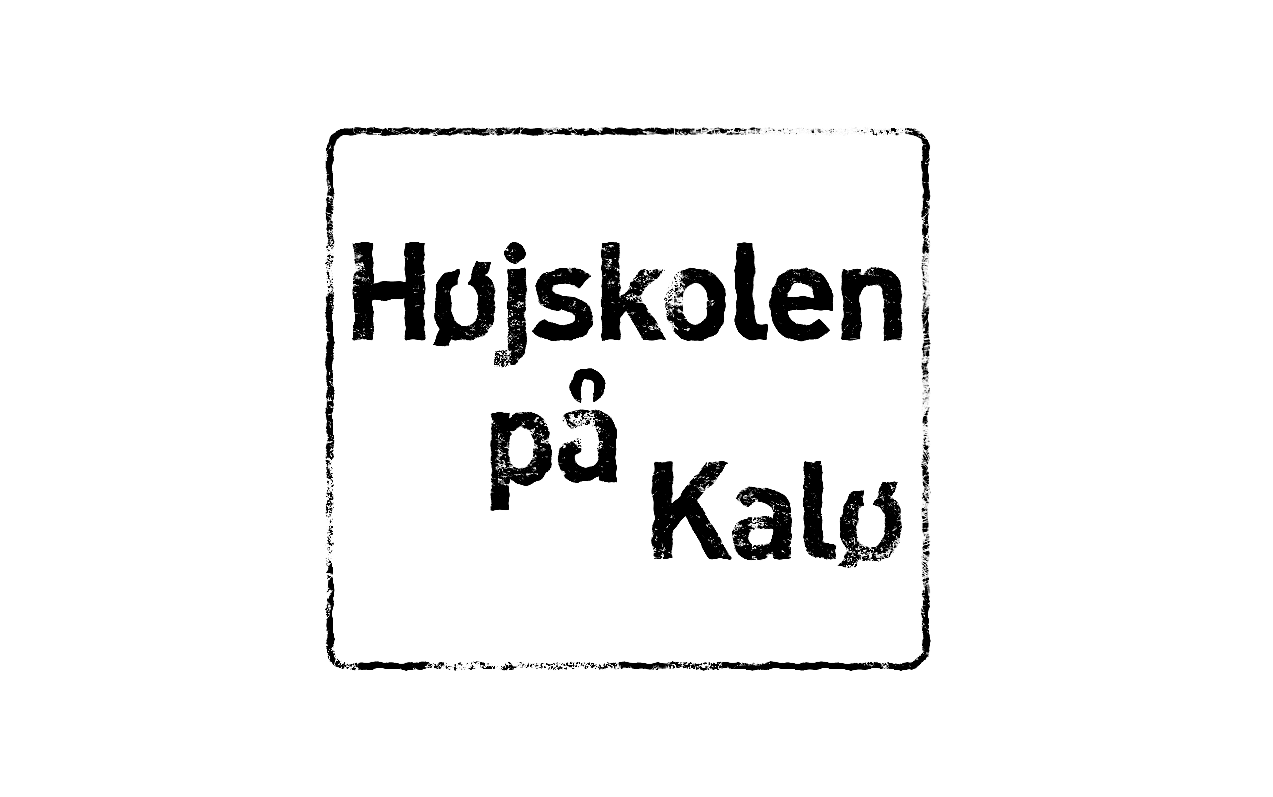 Er du interesseret i at møde mennesker på tværs af kulturelle forskelle? Og er du klar til at gøre dette kulturmøde til genstand for refleksion? Så er antropologi på Kalø garanteret noget for dig. Hvad enten du arbejder professionelt med integration eller kulturmøder, ønsker at kvalificere dig til kvote 2 eller bare har en almen interesse i mennesket som socialt væsen, kan vi på Kalø tilbyde at udvide din horisont. Her kommer du til at befinde dig i et internationalt og multikulturelt miljø, hvor din verden bliver større fra ”day one”.Som antropolog på Kalø kommer du til arbejde tematisk med mennesket og dets tilværelse: Hvorfor handler vi, som vi gør? Hvordan handler vi forskelligt fra andre? Kan vi forklare kulturelle forskelle? Og kan vi undersøge 'de andre' fordomsfrit? Med andre ord: Antropologer stiller de store spørgsmål samt relativirer og nuancerer svarene.StudieturHen mod slutningen af kurset tager vi på feltophold udenfor vores egen kendte kulturkreds. Det kan være i Nordafrika, Østeuropa, Sydspanien eller andre steder, hvor vi er ”de fremmede”. Her skal vi i praksis afprøve nogle af de metodiske og teoretiske redskaber vi har tilegnet os gennem kurset. Det betyder at vi sætter os selv på spil og prøver at forstå de mekanismer, der er kernen i selve kulturmødet. Prisen for studieturen er 6000 kr.Fag og emnerAntropologi-kurset på Kalø er udspændt mellem to sideløbende, faglige forløb; et tematisk/teoretisk og et metodisk/praktisk. Det betyder, at vi på den ene side læser og reflekterer over menneskets sociale væren. Og på den anden side deltager og engagerer os i verden. Timerne veksler mellem oplæg, diskussion og praktiske feltøvelser såvel som besøg af spændende gæstelærere. Vi tager også ud af huset! Eksempelvis på ekskursion til Århus Universitet for at deltage i relevante forelæsninger eller på besøg på den antropologiske udstilling på Moesgård museum.Tematisk forløbHer dykker vi ned i antropologiens historie. Vi beskæftiger os med hvilket menneskesyn, der påvirkede de første antropologer i felten, i begyndelsen af 1900-tallet, hvor der stadig var uudforskede områder på landkortet. Vi gennemgår forskellige teori-retninger og stifter nærmere bekendtskab med det faktum, at de fordomme vi har, på forunderlig vis påvirker den viden vi får om verden. Vi får også indblik i moderne antropologi og undersøger vidtrækkende temaer som eksempelvis:Kulturmøde og sameksistens: Hvad er kultur? Hvordan kan det være at vores egne reaktionsmønstre og værditilskrivninger opfattes som naturlige? Mens de andres kan være overraskende og endda urovækkende? Hvorfor er kultur primært noget de andre har?Kærlighed og seksualitet: Hvad er romantisk kærlighed? Har fænomenet eksisteret til alle tider og på alle steder? Eller er det en særlig moderne konstruktion, påvirket af amerikanske film og fremkomsten af særlige samfund? Hvorfor begærer vi forskellige ting i forskellige dele af verden?Sundhed og sygdom: Hvad er den syge krop? Eller den sunde? Hvor sættes grænsen mellem liv og død? Hvorfor giver det mening for afrikanere at forklare sygdomstilfælde med hekseri? Og for danskere at definere alkoholisme som en sygdom? Hvad ligger der af implicitte moralske antagelser om mennesker og samfund i de sundhedspolitikker, der forsøges gennemført rundt omkring i verden?Metodisk forløbHer arbejder med den kvalitative metode og antropologiske redskaber; interviews, fokusgrupper, perspektivering og analyse. Vi tematiserer de etiske overvejelser der ligger forud for antropologisk undersøgelse. Informanter er ofte overraskende tillidsfulde over for en antropolog, fordi vi spørger ind til fænomener, der er at finde i de sociale rum. Samtidig kan der være markant forskel på hvad folk gør og hvad de siger de gør. Gennem beskæftigelse med både det at observere andre mennesker og at deltage i deres liv, forsøger vi at indkredse dette paradoks og finde frem til hvilke metodiske redskaber, der er bedst egnede i forskellige praktiske kontekster.  Desuden vil vi gennem arbejde med forskellige formidlingsformer øve os i gøre at omsætte viden til praksisVi opnår bredere kendskab til og erfaring med eksempelvis:Interview: Hvordan udføres det antropologiske interview? Hvad vil det sige at etablere en åben samtale? Hvordan undgår man ledende spørgsmål? Hvordan taler man sig frem til det, der er vigtigt for interviewpersonen og ikke for antropologen? Deltagerobservation: Hvordan skaber man adgang til sit undersøgelsesfelt? Hvor og hvordan placerer man sig i en social kontekst for at få det bedst mulige udgangspunkt for forståelse? Hvordan er det muligt på samme tid at engagere sig i andre menneskers liv og gøre dem til objekt for videnskab?Etik: Hvordan håndterer man farlig eller sårbar viden? Hvad er de etiske implikationer i at deltage og engagere sig i andre menneskers liv? Hvem er man ansvarlig overfor under sit feltarbejde? Og efterfølgende? Hvordan kan man give noget tilbage til de mennesker, der lader en få adgang til deres liv?Formidling: Hvordan videregiver man sine antropologiske indsigter til et større publikum? Hvorledes formidler man slagkraftigt og engagerende på skrift eller mundtligt? Hvilke etiske implikationer kan der ligge i at beskrive andre mennesker?